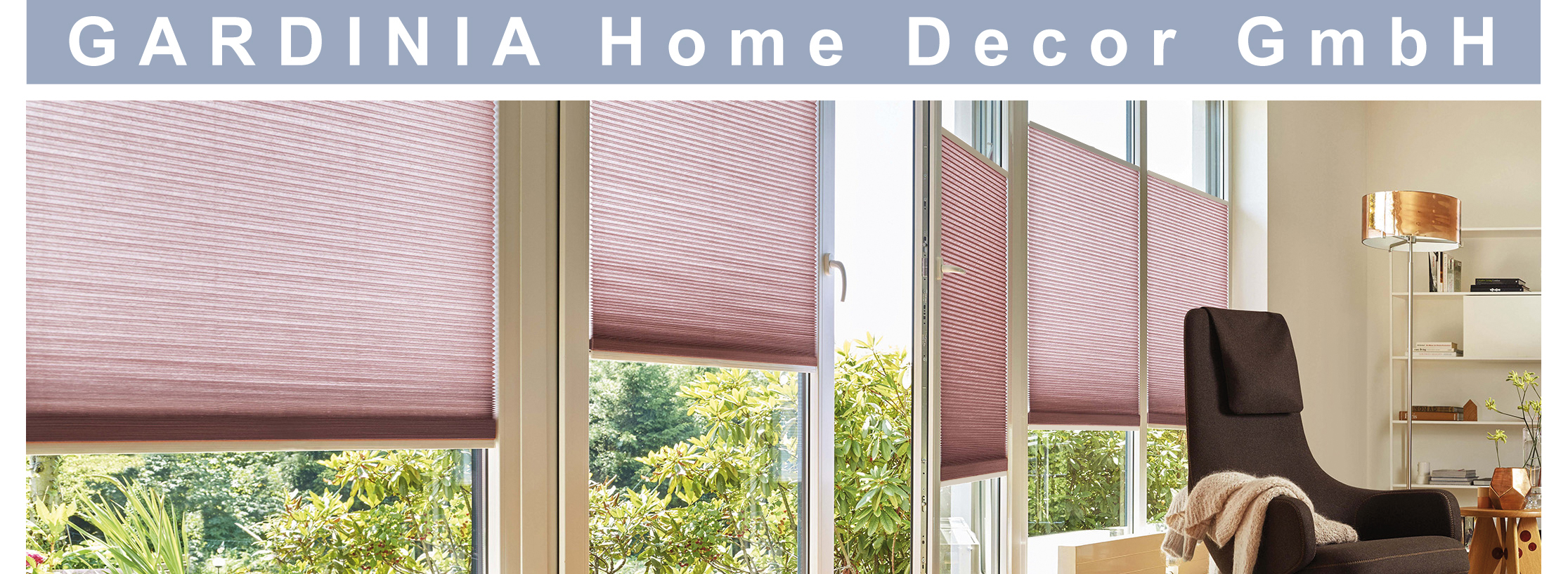 Wir sind ein europaweit führendes Unternehmen im Bereich Sicht- und Sonnenschutz sowie Gardinentechnik. Mit unseren ca. 500 Mitarbeitern und einem Konzernumsatz von etwa 120 Millionen Euro verfügen wir über Produktionsstätten und ein Vertriebsnetz in Zentral- und Osteuropa. Unsere Kunden sind internationale Baumarktketten sowie der gehobene Fachhandel.Dank unserer Mitarbeiter spielen wir im Bereich der Fensterbekleidung ganz vorne mit! Sie wollen uns dabei unterstützen? Dann suchen wir Sie zur Verstärkung unseres Teams am Standort in Isny (Allgäu) alsFinanzbuchhalter (m/w/d)mit Perspektive zum BilanzbuchhalterIHRE AUFGABEN:Selbständige Vorbereitung und Durchführung von Monats-, Quartals- und Jahresabschlüssen nach IFRS, HGB und SteuerrechtDurchführung und Kontrolle laufender GeschäftsvorfälleRegelmäßige Abstimmung der HauptbuchhaltungKlärung und Überwachung offener PostenAbwicklung und Aufbereitung der monatlichen MeldevorgängeErstellung von Reportings und StatistikenIHR PROFIL:Erfolgreich abgeschlossene Ausbildung als Buchhalter, Steuerfachangestellter oder ähnliches, gern mit Weiterbildung zum Bilanzbuchhalter Mehrjährige Berufserfahrung in einer vergleichbaren PositionSicherer Umgang mit einem Buchhaltungsprogramm – idealerweise SAP FI – und den MS Office AnwendungenHohes Maß an Verantwortungsbewusstsein, Eigeninitiative, Genauigkeit und Zuverlässigkeit Team- und Dienstleistungsorientierte ArbeitsweiseUNSER ANGEBOT:Eine auf Dauer angelegte verantwortungsvolle Tätigkeit in einem Familienunternehmern mit flachen Hierarchien und hilfsbereiten KollegenIndividuelle Möglichkeiten zur Fort- und WeiterbildungFlexible Arbeitszeiten, 30 Tage Erholungsurlaub, sowie Zusatzurlaub am 24. und 31.12. Eine Vielzahl an Sozialleistungen wie z.B. bezuschusste betriebliche Altersvorsorge, JobRad (Fahrradleasing über den Arbeitgeber) oder der tägliche Apfel Wenn Sie diese berufliche Herausforderung reizt, freuen wir uns auf Ihre vollständigen Bewerbungsunterlagen bitte mit Angabe Ihrer Verfügbarkeit und Ihrer Entgeltvorstellung. Ihre Ansprechpartnerin zu diesem Stellenangebot ist Frau Britta Wolf, Tel.: 07562 985-159 / E-Mail: Finanzbuchhalter@gardinia.deGARDINIA Home Decor GmbHWeb: www.gardinia.de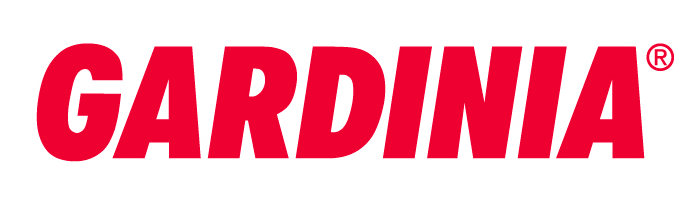 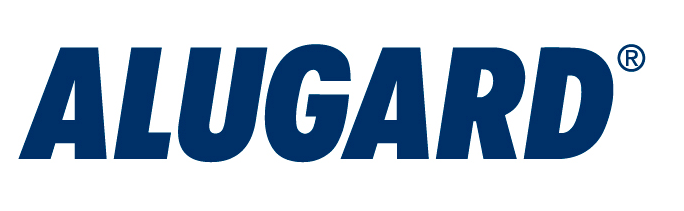 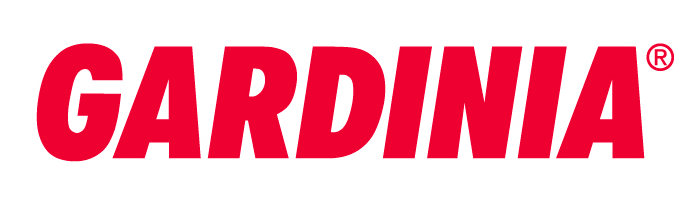 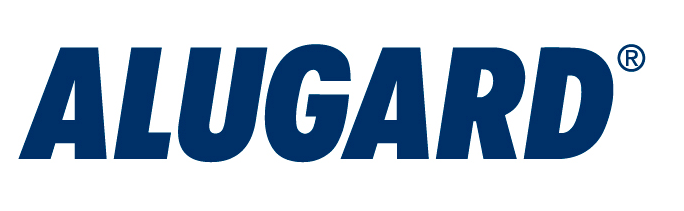 